.Dedicated to the memory of Tammy WynetteHEEL, HOOK, HEEL, HOOKSHUFFLE BACKWARDSHEEL, HOOK, HEEL, HOOK,SHUFFLE BACKWARDSHEEL, HOOK, HEEL, HOOK,SHUFFLE FORWARDHEEL, HOOK, HEEL, HOOKSHUFFLE FORWARDSIDE, BEHIND, ¼ TURN, TOUCHSWAY: RIGHT, LEFT, RIGHT, LEFTSWAY, ¼ TURN, SHUFFLE FORWARDSTEP, PIVOT, SHUFFLE FORWARDRIGHT, BEHIND, ¼ TURN, TOUCHSWAY: LEFT, RIGHT, LEFT, RIGHTSWAY, ¼ TURN, SHUFFLE FORWARDSTEP, PIVOT, SHUFFLE FORWARDSIDE, BEHIND, SIDE, HITCHSIDE, BEHIND, ¼ TURN, ¼ TURNRIGHT HEEL, HOOK, HEEL, TOUCH BACKSTEP, PIVOT, STEP, SCUFFREPEATCountry Queen Sashay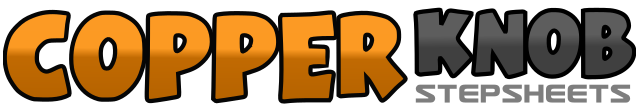 .......Count:64Wall:2Level:Intermediate.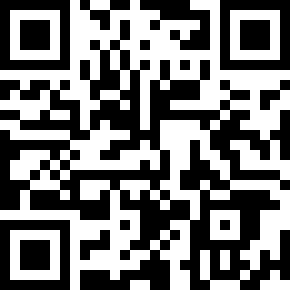 Choreographer:Knox Rhine (USA) & Bette Rhine (USA)Knox Rhine (USA) & Bette Rhine (USA)Knox Rhine (USA) & Bette Rhine (USA)Knox Rhine (USA) & Bette Rhine (USA)Knox Rhine (USA) & Bette Rhine (USA).Music:Commitment - LeAnn RimesCommitment - LeAnn RimesCommitment - LeAnn RimesCommitment - LeAnn RimesCommitment - LeAnn Rimes........1Touch left heel forward&Hook left heel across right leg and pivot ¼ turn left on ball of right foot2Touch left heel forward&Hook left heel across right leg3Step back with left foot&Step together with right foot next to left foot4Step back with left foot5Touch right heel forward&Hook right heel across left leg6Touch right heel forward&Hook right heel across left leg7Step back with right foot&Step together with left foot next to right foot8Step back with right foot9Touch left heel forward&Hook left heel across right leg and pivot ¼ turn left on ball of right foot10Touch left heel forward&Hook left heel across right leg11Step forward with left foot&Step together with right foot next to left foot12Step forward with left foot13Touch right heel forward&Hook right heel across left leg14Touch right heel forward&Hook right heel across left leg15Step forward with right foot&Step together with left foot next to right foot16Step forward with right foot17Step to left side with left foot18Step across behind left leg with right foot19Step ¼ turn left with left foot20Touch right toe next to left foot21Step slightly to right side with right foot and sway hips to right side22Sway hips to left side23Sway hips to right side24Sway hips to left side25Sway hips to right side26Pivot ¼ turn left on ball of left foot27Step forward with right foot&Step together with left foot next to right foot28Step forward with right foot29Step forward with left foot30Pivot ½ turn right on ball of right foot31Step forward with left foot&Step together with right foot next to left foot32Step forward with left foot33Step to right side with right foot34Step across behind right leg with left foot35Step ¼ turn right with right foot36Touch left toe next to right foot37Step slightly to left side with left foot and sway hips to left side38Sway hips back to right side39Sway hips to left side40Sway hips to right side41Sway hips to left side42Pivot ¼ turn right on ball of right foot43Step forward with left foot&Step together with right foot next to left44Step forward with left foot45Step forward with right foot46Pivot ½ turn left on ball of left foot47Step forward with right foot&Step together with left foot next to right foot48Step forward with right foot49Step to left side with left foot50Step across behind left leg with right foot51Step to left side with left foot52Hitch up right knee53Step to right side with right foot54Step across behind right leg with left foot55Step ¼ turn right with right foot56Step ¼ turn right with left foot57Touch right heel forward58Hook right foot across in front of left leg59Touch right heel forward60Touch right toe back61Step forward with right foot62Pivot ½ turn left on ball of left foot63Step forward with right foot64Scuff left heel forward